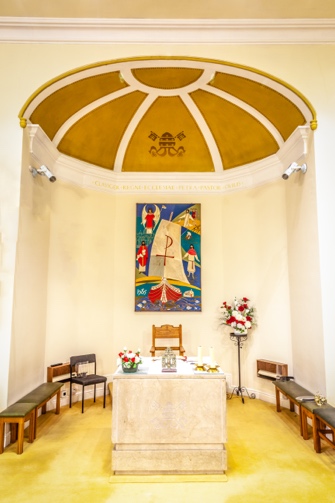 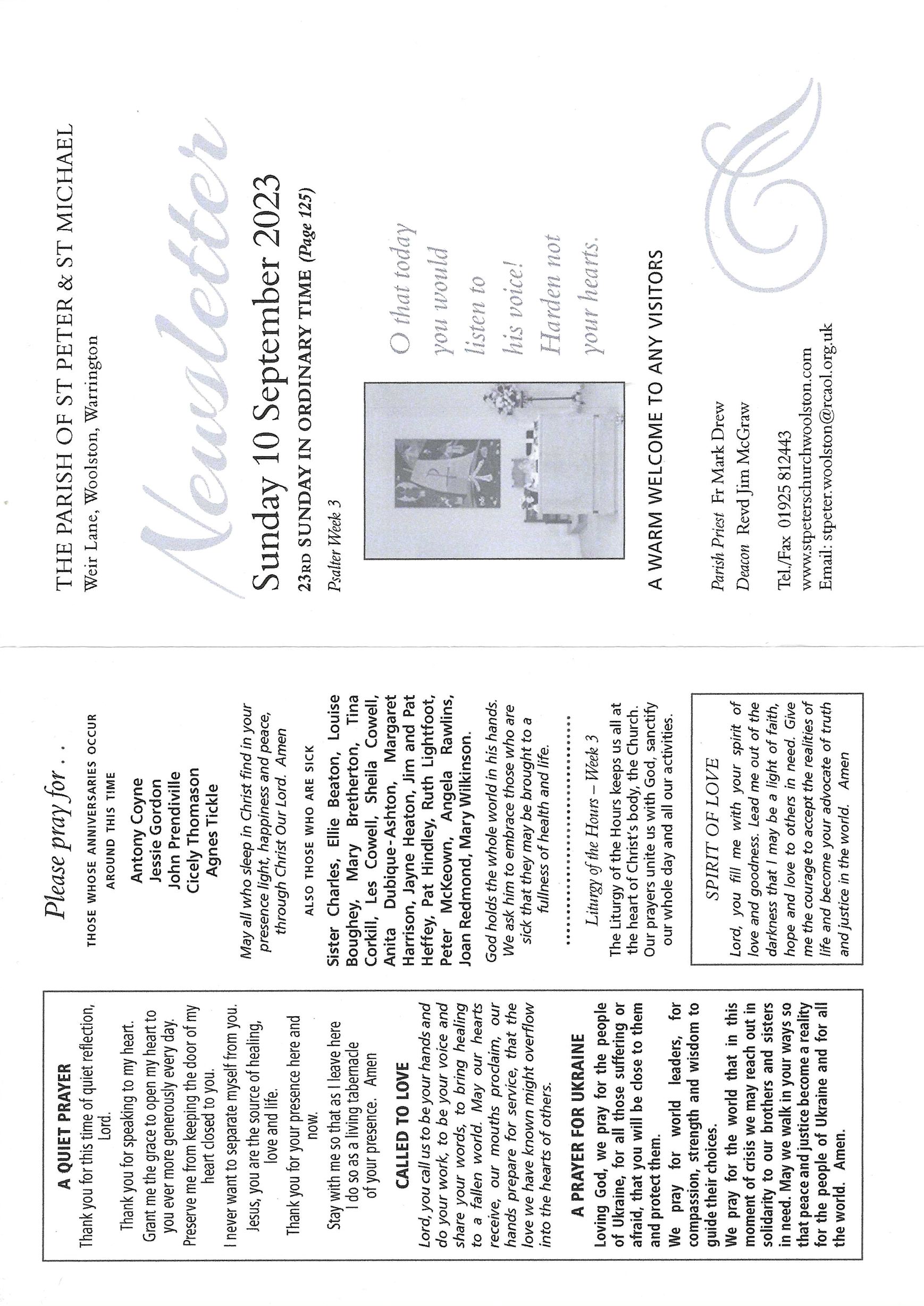 DateTimeFeast DayIntentionSat9th Sep18.30St. Peter ClavaAnn DuffySun10th Sep11.00St. Thomas of VillanovaJohn Leather; Stan Wright; Joseph DurkanMon11th SepSt. CyprianNo MassTue12th Sep09.30Most Holy Name of the Blessed VirginNo MassWed13th Sep19.30St. John ChrysostomPeople of the ParishThu14th SepExaltation of the Holy CrossNo MassFri15th Sep09.30Our Lady of SorrowsNo MassSat16th Sep18.30St. CorneliusThanksgiving for successful treatmentSun17th Sep11.0012.30St. Robert BellarmineBaptismFrank SandsZachary Christopher Simms